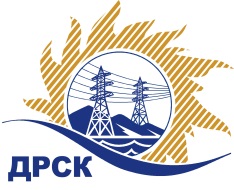 Акционерное Общество«Дальневосточная распределительная сетевая  компания»Протокол № 564/УКС-ВПЗаседания закупочной комиссии по выбору победителя по открытому запросу цен на право заключения договора на выполнение работ «Строительство ЛЭП 6-10 кВ (в том числе ПИР) для технологического присоединения потребителей на территории филиала ПЭС», закупка 2125СПОСОБ И ПРЕДМЕТ ЗАКУПКИ: открытый запрос цен на право заключения договора на выполнение работ «Строительство ЛЭП 6-10 кВ (в том числе ПИР) для технологического присоединения потребителей на территории филиала ПЭС», закупка 2125.ПРИСУТСТВОВАЛИ: члены постоянно действующей Закупочной комиссии АО «ДРСК»  1-го уровня.ВОПРОСЫ, ВЫНОСИМЫЕ НА РАССМОТРЕНИЕ ЗАКУПОЧНОЙ КОМИССИИ: Об утверждении цен поступивших заявок УчастниковО признании заявок соответствующими условиям Документации о закупкеОб итоговой ранжировке заявокО выборе победителя открытого запроса цен.РЕШИЛИ:По вопросу № 1:Признать объем полученной информации достаточным для принятия решения.Принять цены, полученные по  окончании срока подачи заявок.По вопросу № 2:Признать заявки:ООО "Востокэнергосервис" ИНН/КПП 2536299964/253601001 ОГРН 1162536097866ООО «Дальэнергострой» ИНН/КПП 2508071647/250801001 ОГРН 1052501715661соответствующими условиям Документации о закупке и принять их к дальнейшему рассмотрению.По вопросу № 3:Утвердить ранжировку заявок:По вопросу № 4:Признать победителем закупки на право заключение договора на выполнение работ «Строительство ЛЭП 6-10 кВ (в том числе ПИР) для технологического присоединения потребителей на территории филиала ПЭС»,  участника, занявшего первое место в ранжировке по степени предпочтительности для Заказчика ООО «Дальэнергострой» ИНН/КПП 2508071647/250801001 ОГРН 1052501715661  на условиях: Стоимость заявки: 3 996 000.00 руб. без НДС (НДС не предусмотрен)Срок выполнения работ: с момента заключения договора до 20.10.2018Условия оплаты: Предварительная оплата (аванс 30% от стоимости работ) , вносится в течение 30 (тридцати) календарных дней с даты получения Заказчиком счета, выставленного Подрядчиком. Оплата выполненных работ производится Заказчиком на расчётный счёт Подрядчика в течение 30 (тридцати) календарных дней с момента подписания актов сдачи-приемки выполненных работ, на основании выставленных Подрядчиком счетов с учетом зачета авансового платежа.Гарантийные обязательства: Гарантийный срок нормальной эксплуатации объекта (без аварий, нарушения технологических параметров его работы, работы в пределах проектных параметров и режимов) и работ устанавливается 60 (шестьдесят) месяцев с момента сдачи Объекта в эксплуатацию. Гарантийный срок на поставляемые Подрядчиком оборудование и материалы устанавливается с момента сдачи Объекта в эксплуатацию и составляет не менее 60 (шестидесяти) месяцев, если  иное не установлено заводом изготовителем.Инициатору договора обеспечить подписание договора с Победителем не ранее чем через 10 (десять) дней после публикации протокола выбора победителя закупки.Исп. Коротаева Т.В.(4162)397-205Благовещенск ЕИС № 31806740642«20» августа  2018 № п/пДата и время внесения изменений в заявкуНаименование участникаЗаявка без НДСЗаявка с НДССтавка НДС109.08.2018 04:31ООО "Востокэнергосервис" 
ИНН/КПП 2536299964/253601001 
ОГРН 11625360978663 998 336.004 718 036.4818%209.08.2018 03:03ООО «Дальэнергострой» 
ИНН/КПП 2508071647/250801001 
ОГРН 10525017156613 996 000.003 996 000.00Без НДСМесто в итоговой ранжировкеНаименование участника Цена заявки на участие в закупке, руб. без учета НДСВозможность применения приоритета в соответствии с 925-ПП1 местоООО «Дальэнергострой» 
ИНН/КПП 2508071647/250801001 
ОГРН 10525017156613 996 000.00 руб. без НДС(НДС не предусмотрен)нет2 местоООО "Востокэнергосервис" 
ИНН/КПП 2536299964/253601001 
ОГРН 11625360978663 998 336.00 руб. без НДС           4 718 036.48 руб. с НДСнетСекретарь комиссии ______________________Т.В. Челышева